الدورة التاسعة والعشرون لمجموعة العمل المختصة بالاستعراض الدوري الشاملبيان وفد جمهورية مصر العربيةفي جلسة الاستعراض الدوري الشامل لجمهورية بوتسواناالأربعاء الموافق 17 يناير 2018 ***السيد الرئيس،	يطيب لوفد مصر أن يرحب ترحيبًا حارًا بالوفد الرفيع المستوى لجمهورية بوتسوانا الشقيقة ونتمنى له كل التوفيق خلال الجلسة. لقد اطلعنا على التقارير المقدمة الى مجموعة العمل، ونود فى هذا السياق الإشادة بما عسكته تلك التقارير من جهود حثيثة للنهوض بأوضاع حقوق الانسان فى البلاد على مختلف المستويات السيلسية والمدنية والاقتصادية والاجتماعية بما فى ذلك من خلال جهود مكافحة الفقر ومكافحة انتشار مرض نقص المناعة الإيدز، وتعزيز حقوق الطفل وتضمين موضوعات حقوق الانسان فى المناهج التعليمية فى المدارس، وجهود مكافحة التمييز. كما نثمن التعاون القائم بين حكومة بوتسوانا والآليات التعاهدية لحقوق الانسان وحملة الولايات الخاصة التابعين لمجلس حقوق الانسان.  ويود وفد مصر أن يتقدم بالتوصيات التالية الى جمهورية بوتسوانا الشقيقة للنظر فيها في إطار مساعيها لتطوير أوضاع حقوق الإنسان فى البلاد:مواصلة جهود المساواة بين الجنسين وتمكين المرأة.التصديق على العهد الدولي لحقوق الاقتصادية والاجتماعية والثقافية.شكرًا سيدي الرئيس.ـــــــــــــالبعثة الدائمة لجمهورية مصر العربية                          لدى مكتب الأمم المتحدة ومنظمة التجارة العالمية والمنظمات الدولية الأخرىجنيفــ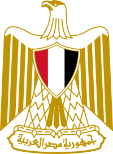 Permanent   Of   to United Nations Office, WTO and other International Organizationsـــــــ